YAVUZ SELİM İLKOKULU MÜDÜRLÜĞÜNE     Milli Eğitim Bakanlığının 20/05/2021 tarih ve 25305232 sayılı “2020-2021 Eğitim Öğretim Yılı 2.Dönem Ölçme ve Değerlendirme İşlemleri” yazısı doğrultusunda, velisi olduğum yukarıda açık bilgileri yazılı öğrencimin, 2020-2021 eğitim ve öğretim yılının 2.döneminde yukarıda işaretlediğim duruma göre işlem yapılarak karne notlarının verilmesi istiyorum;     Gereğinin yapılmasını bilgilerinize arz ederim.											.../05/2021																		Öğrenci Velisi                                                                                                       Adı-Soyadı-İmzaVelinin:Cep Telefonu 	:0(5___) ____________Adresi			:ÖĞRENCİNİNÖĞRENCİNİNÖĞRENCİNİNT.C. Kimlik NumarasıAdı - SoyadıBaba AdıAnne AdıSınıfı - Okul Numarası…… / …….1.ALTERNATİF2.Dönem Eksik Kalan Sınavları Olmak İstiyorum.2.ALTERNATİF1.Dönem Karne Notunun Aynısını İkinci Dönem Karne Notu Olarak Kullanmak İstiyorum.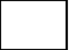 